	Firmenname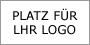 Schnupperbericht Ort, Datum: Musterort, 20. Juni 2022Unterschrift______________________________Vorname Nachname
BerufsbildnerPersonalien SchnupperlehrlingPersonalien SchnupperlehrlingPersonalien SchnupperlehrlingPersonalien SchnupperlehrlingPersonalien SchnupperlehrlingPersonalien SchnupperlehrlingPersonalien SchnupperlehrlingPersonalien SchnupperlehrlingPersonalien SchnupperlehrlingVorname Name:Geburtsdatum:Berufsbild:Datum:Bewertungszeitraum:Bewertungszeitraum:      bis            bis            bis      BewertungsrichtlinienBewertungsrichtlinienBewertungsrichtlinienBewertungsrichtlinienBewertungsrichtlinienBewertungsrichtlinienBewertungsrichtlinienBewertungsrichtlinienBewertungsrichtlinienFüllen Sie den Schnupperbericht unter Verwendung des folgenden Schlüssels aus:	n. z. = Nicht zutreffend1 = Unter den Anforderungen 2 = Anforderungen werden knapp erfüllt3 = Die Anforderungen sind vollumfänglich erfüllt4 = Erkennbar über den Anforderungen5 = AusgezeichnetFüllen Sie den Schnupperbericht unter Verwendung des folgenden Schlüssels aus:	n. z. = Nicht zutreffend1 = Unter den Anforderungen 2 = Anforderungen werden knapp erfüllt3 = Die Anforderungen sind vollumfänglich erfüllt4 = Erkennbar über den Anforderungen5 = AusgezeichnetFüllen Sie den Schnupperbericht unter Verwendung des folgenden Schlüssels aus:	n. z. = Nicht zutreffend1 = Unter den Anforderungen 2 = Anforderungen werden knapp erfüllt3 = Die Anforderungen sind vollumfänglich erfüllt4 = Erkennbar über den Anforderungen5 = AusgezeichnetFüllen Sie den Schnupperbericht unter Verwendung des folgenden Schlüssels aus:	n. z. = Nicht zutreffend1 = Unter den Anforderungen 2 = Anforderungen werden knapp erfüllt3 = Die Anforderungen sind vollumfänglich erfüllt4 = Erkennbar über den Anforderungen5 = AusgezeichnetFüllen Sie den Schnupperbericht unter Verwendung des folgenden Schlüssels aus:	n. z. = Nicht zutreffend1 = Unter den Anforderungen 2 = Anforderungen werden knapp erfüllt3 = Die Anforderungen sind vollumfänglich erfüllt4 = Erkennbar über den Anforderungen5 = AusgezeichnetFüllen Sie den Schnupperbericht unter Verwendung des folgenden Schlüssels aus:	n. z. = Nicht zutreffend1 = Unter den Anforderungen 2 = Anforderungen werden knapp erfüllt3 = Die Anforderungen sind vollumfänglich erfüllt4 = Erkennbar über den Anforderungen5 = AusgezeichnetFüllen Sie den Schnupperbericht unter Verwendung des folgenden Schlüssels aus:	n. z. = Nicht zutreffend1 = Unter den Anforderungen 2 = Anforderungen werden knapp erfüllt3 = Die Anforderungen sind vollumfänglich erfüllt4 = Erkennbar über den Anforderungen5 = AusgezeichnetFüllen Sie den Schnupperbericht unter Verwendung des folgenden Schlüssels aus:	n. z. = Nicht zutreffend1 = Unter den Anforderungen 2 = Anforderungen werden knapp erfüllt3 = Die Anforderungen sind vollumfänglich erfüllt4 = Erkennbar über den Anforderungen5 = AusgezeichnetFüllen Sie den Schnupperbericht unter Verwendung des folgenden Schlüssels aus:	n. z. = Nicht zutreffend1 = Unter den Anforderungen 2 = Anforderungen werden knapp erfüllt3 = Die Anforderungen sind vollumfänglich erfüllt4 = Erkennbar über den Anforderungen5 = AusgezeichnetLeistungsbeurteilungLeistungsbeurteilungLeistungsbeurteilungLeistungsbeurteilungLeistungsbeurteilungLeistungsbeurteilungLeistungsbeurteilungLeistungsbeurteilungLeistungsbeurteilung5 443321SelbstständigkeitSelbstständigkeitGenauigkeitGenauigkeitGeschicktheitGeschicktheitSchnelligkeit Schnelligkeit AusdauerAusdauerEinsatzEinsatzVerhalten und EinsatzVerhalten und EinsatzVerhalten und EinsatzVerhalten und EinsatzVerhalten und EinsatzVerhalten und Einsatz54321Zeigt MotivationBenehmenPassendes Auftreten VerhaltenPünktlichkeit KontaktfreudigkeitBeurteilungBeurteilungBeurteilungBeurteilungKandidat/in ist  sehr geeignet  geeignet nicht geeignetZusammenfassung und Begründung Zusammenfassung und Begründung Zusammenfassung und Begründung Zusammenfassung und Begründung 